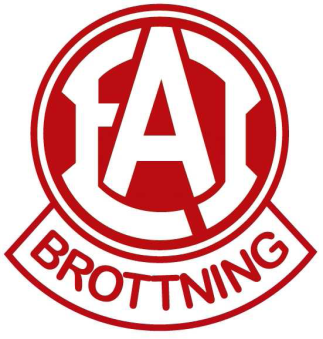 Tävlingsplanering Hösten 20232/9-23	Ores säsongsstart WW 11-17 + GR 11-17
16/9-23	Kungsbacka Open WW 11-17 + GR 11-17
24/9	Team Skåne tjejer från 10 år och killar från 14 år
30/9-1/10	Öresundsträffen WW 9-WW + GR 9-17
14/10-23	Sparbanken Syd Cup WW 9-14 + Gr 9-14
21/10	Brandenburg Cup Tyskland  (Tjejer från 34 kg och uppåt)
28/10-23	Cup Klippan WW
29/10	Team Skåne tjejer från 10 år och killar från 14 år
4-5/11-23 	Mälarcupen WW9-WW + Gr 9-gr17 (Övernattning i skola)
11/11-23 	Svedala Wrestling Cup WW9-17 + Gr 9-17
18/11-23	Mikael Ljungberg Cup WW9-WW + Gr 9-17
2-3/12-23	Glentons Uttagna brottare utifrån resultat (Övernattning skola)
9/12-23 	Knattekampen WW9-17 + GR 9-17

